      Қарыш Ақерке Қарашқызы       Б.Қаратаев атындағы ЖОББМ       Орыс тілі пәні мұғалімі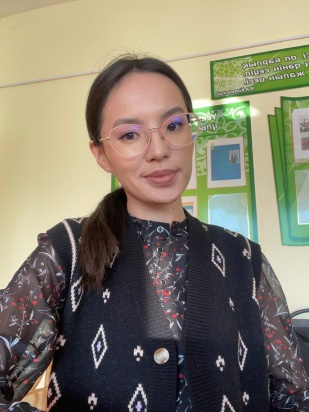                          Краткосрочный план по русскому языкуРазделВсё обо мнеВсё обо мнеВсё обо мнеВсё обо мнеВсё обо мнеФИО педагогаҚарыш АқеркеҚарыш АқеркеҚарыш АқеркеҚарыш АқеркеҚарыш АқеркеДатаКласс1            Количество  присутствующих1            Количество  присутствующихКоличество отсутствующихКоличество отсутствующихКоличество отсутствующихТемаКто это? Что это?Кто это? Что это?Кто это? Что это?Кто это? Что это?Кто это? Что это?Цели обучения в соответствии с учебной программой1.1.2.1 понимать значение знакомых слов, имеющих отношение к повседневной жизни;1.5.1.1 использовать слова, обозначающие предметы, различать слова, отвечающие на вопросы кто? или что?1.1.2.1 понимать значение знакомых слов, имеющих отношение к повседневной жизни;1.5.1.1 использовать слова, обозначающие предметы, различать слова, отвечающие на вопросы кто? или что?1.1.2.1 понимать значение знакомых слов, имеющих отношение к повседневной жизни;1.5.1.1 использовать слова, обозначающие предметы, различать слова, отвечающие на вопросы кто? или что?1.1.2.1 понимать значение знакомых слов, имеющих отношение к повседневной жизни;1.5.1.1 использовать слова, обозначающие предметы, различать слова, отвечающие на вопросы кто? или что?1.1.2.1 понимать значение знакомых слов, имеющих отношение к повседневной жизни;1.5.1.1 использовать слова, обозначающие предметы, различать слова, отвечающие на вопросы кто? или что?Цели урокаПонимание лексического значения слов и словосочетанийСоблюдение грамматических норм (без использования терминов)Понимание лексического значения слов и словосочетанийСоблюдение грамматических норм (без использования терминов)Понимание лексического значения слов и словосочетанийСоблюдение грамматических норм (без использования терминов)Понимание лексического значения слов и словосочетанийСоблюдение грамматических норм (без использования терминов)Понимание лексического значения слов и словосочетанийСоблюдение грамматических норм (без использования терминов)Ход урокаХод урокаХод урокаХод урокаХод урокаХод урокаЭтап урока/времяДействия педагогаДействия учениковДействия учениковОцениваниеРесурсыНачало урокаI.Организационный момент ПриветствиеВсем, всем добрый день!
Прочь с дороги наша лень!
Не мешай трудиться,
Не мешай учиться!Приветствие учащихся на двух языках. Приветствие учащихся на двух языках. Компьютер, интерактивная доскаСередина урокаІІ.Актуализация знаний-Ребята, давайте с вами вспомним какие слова мы с вами изучали на прошлом уроке. III. Изучение нового материала Слушаем и говоримПослушай. Повтори и запомни.Кто это? Это девочка Айзере. Это мальчик Асан.Познакомься со своим соседом (соседкой) по парте. Спроси, как его (ее) зовут.IV. Освоение изученного материалаРассмотри рисунки. Послушай. Повтори и запомни. Что это? Это пенал.Что это? Это рюкзак. Что это? Это мяч.Рассмотрите картинку. Придумайте в паре диалог. Используйте вопросы: К то э т о ? Ч то э т о ?Физкультурная минуткаДети выполняют движения по тексту.А теперь ребята, встали!
Быстро руки вверх подняли,
В стороны, вперед, назад,
Повернулись вправо, влево,
Тихо сели, вновь за дело.Учащиеся вспоминают слова приветствия.Учащиеся слушают коммента рии, отвечают на вопросы, представляют своего соседа по парте.Учащиеся рассматривают рисунки, повторяют за учителем слова, проговаривая их правильно, отвечают на вопросы.Учащиеся вспоминают слова приветствия.Учащиеся слушают коммента рии, отвечают на вопросы, представляют своего соседа по парте.Учащиеся рассматривают рисунки, повторяют за учителем слова, проговаривая их правильно, отвечают на вопросы.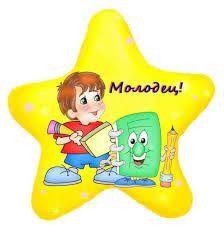 Прием «Большой палец».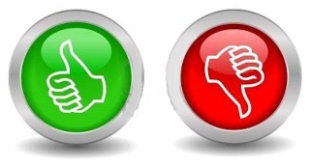 Сюжетные картинки. Учебник, задание 1Закрепление изученного материалаСоставь вопросы к ответам.... ...? – Это ручка.... ...? – Это карандаш.... ...? – Это ластик.... ...? – Это мальчик.... ...? – Это девочка.Учащиеся составляют вопросы  к ответам.Учащиеся составляют вопросы  к ответам.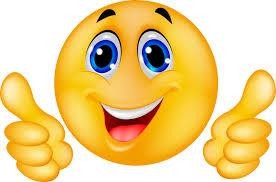 РррРроРабота в рабочей тетрадиУчащиеся работают в рабочей тетради.Учащиеся работают в рабочей тетради.Рабочая тетрадьКонец урока Итог урока Рефлексия«Оцени себя». Педагог предлагает оценить работу на занятии: смайлик с улыбкой – мне былоинтересно; грустный смайлик –неинтересно.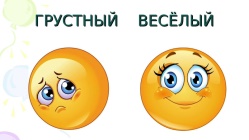 